ЛЕКЦИОННОЕ ЗАНЯТИЕ Тема: «Угол между прямой и плоскостью. Угол между плоскостями»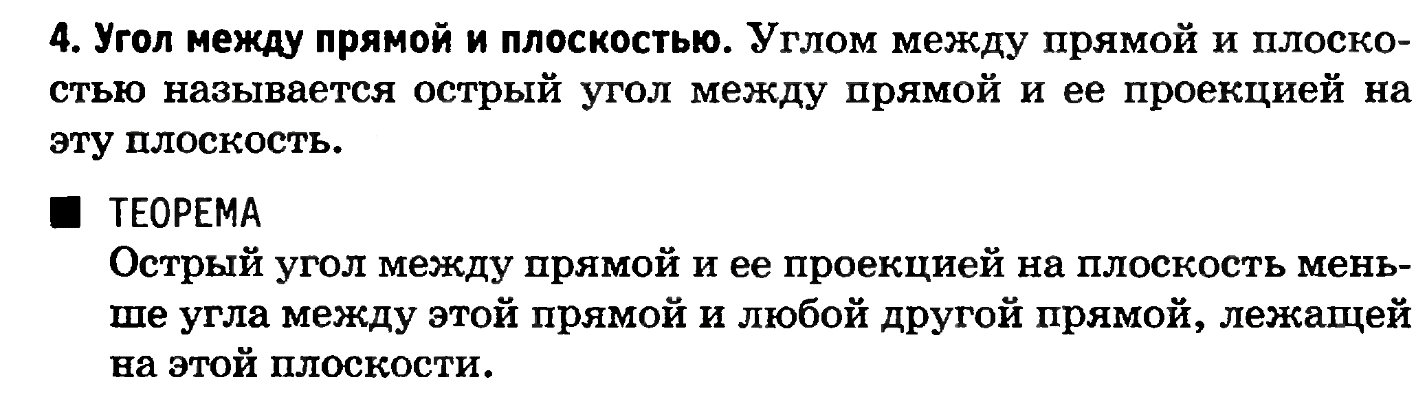 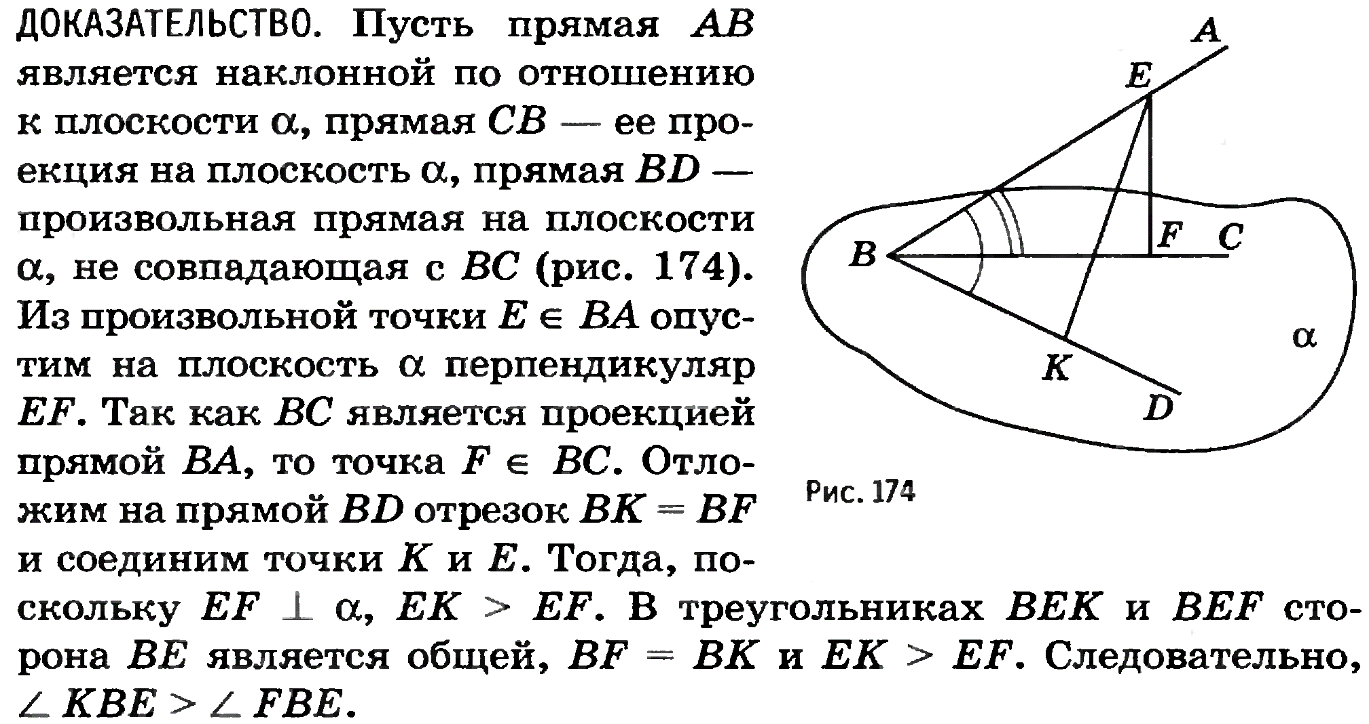 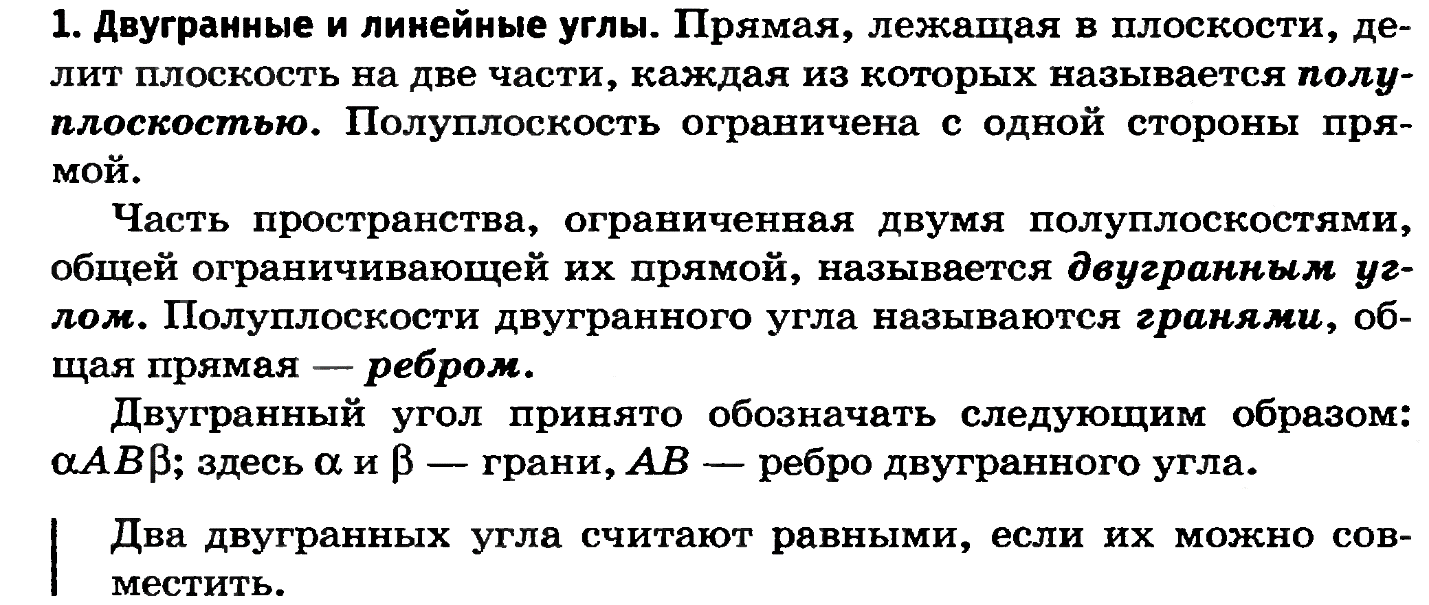 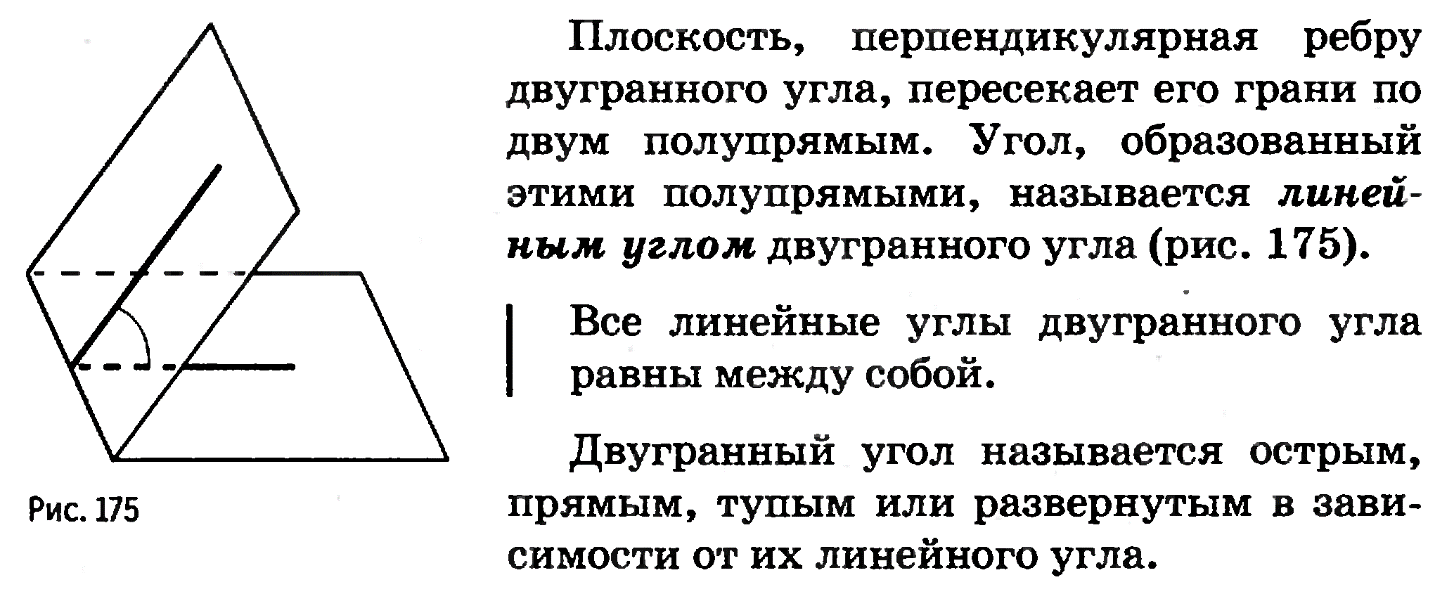 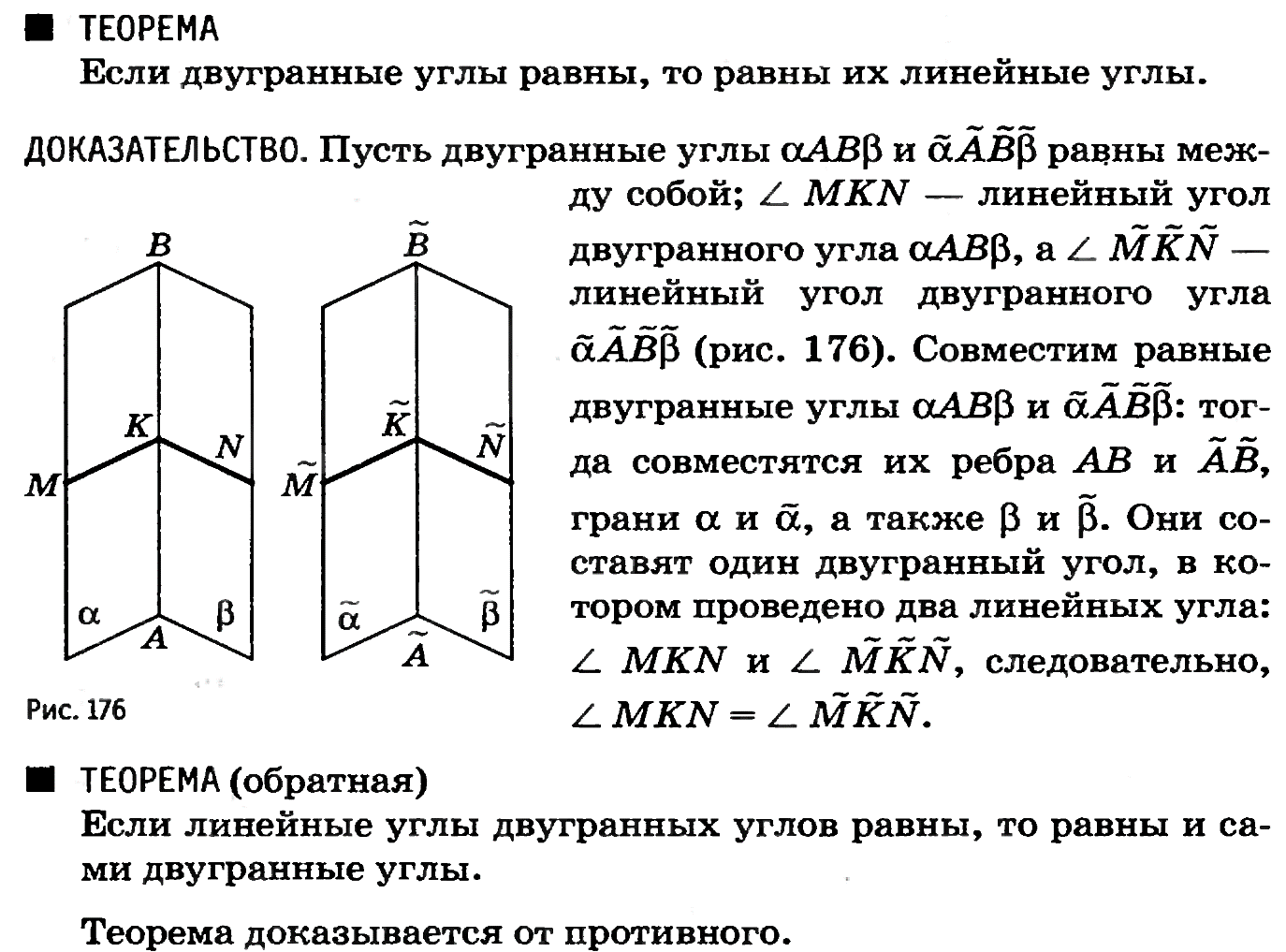 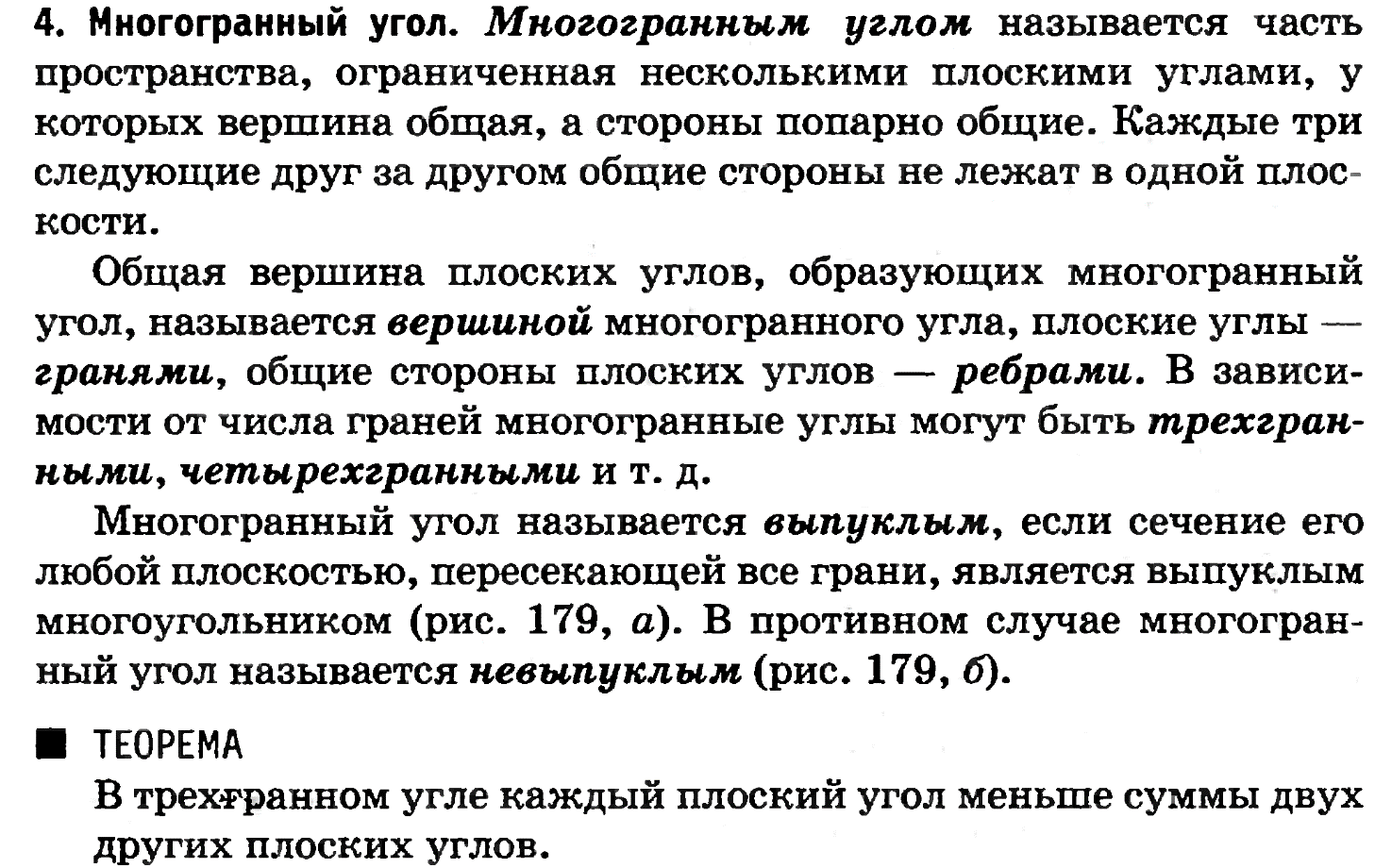 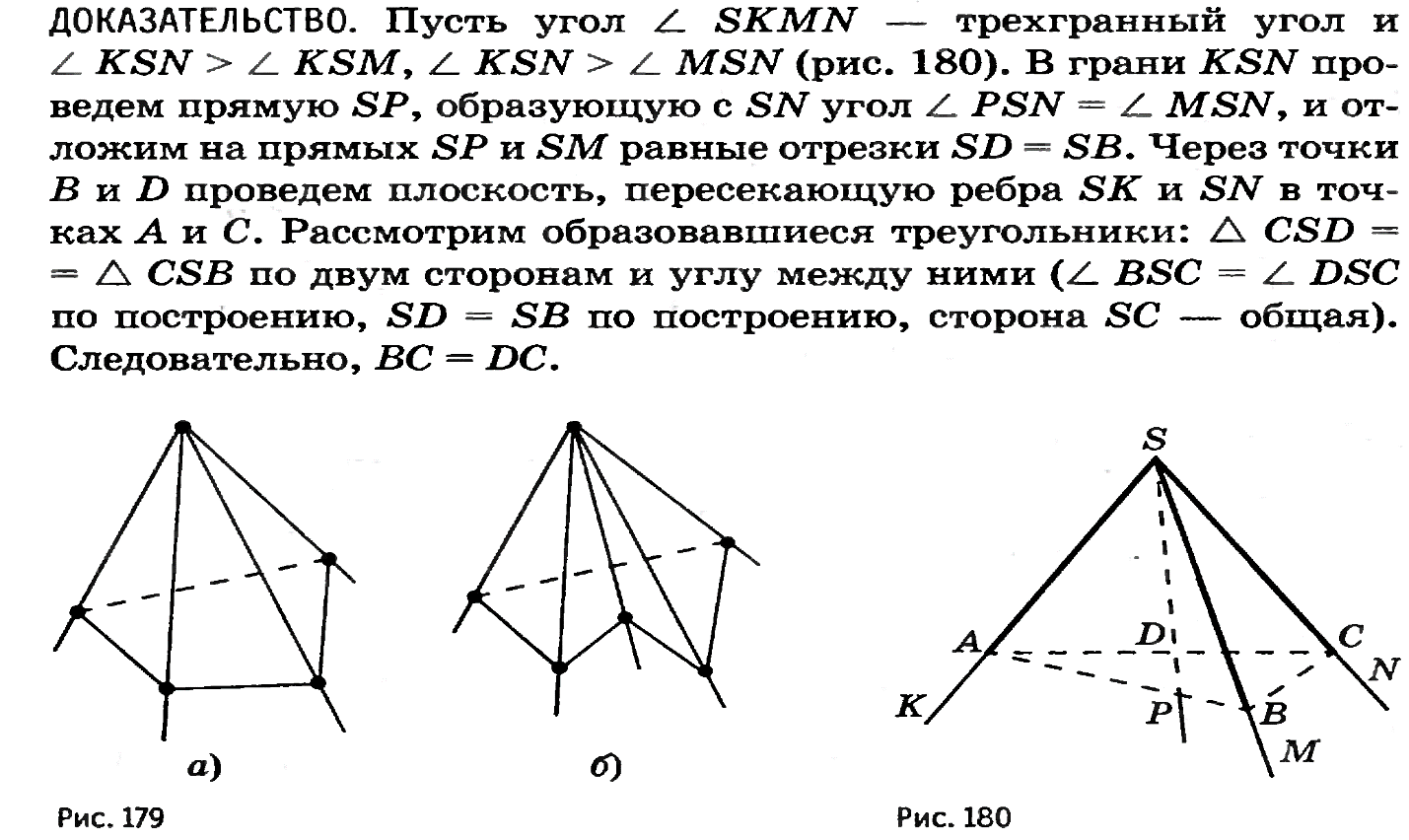 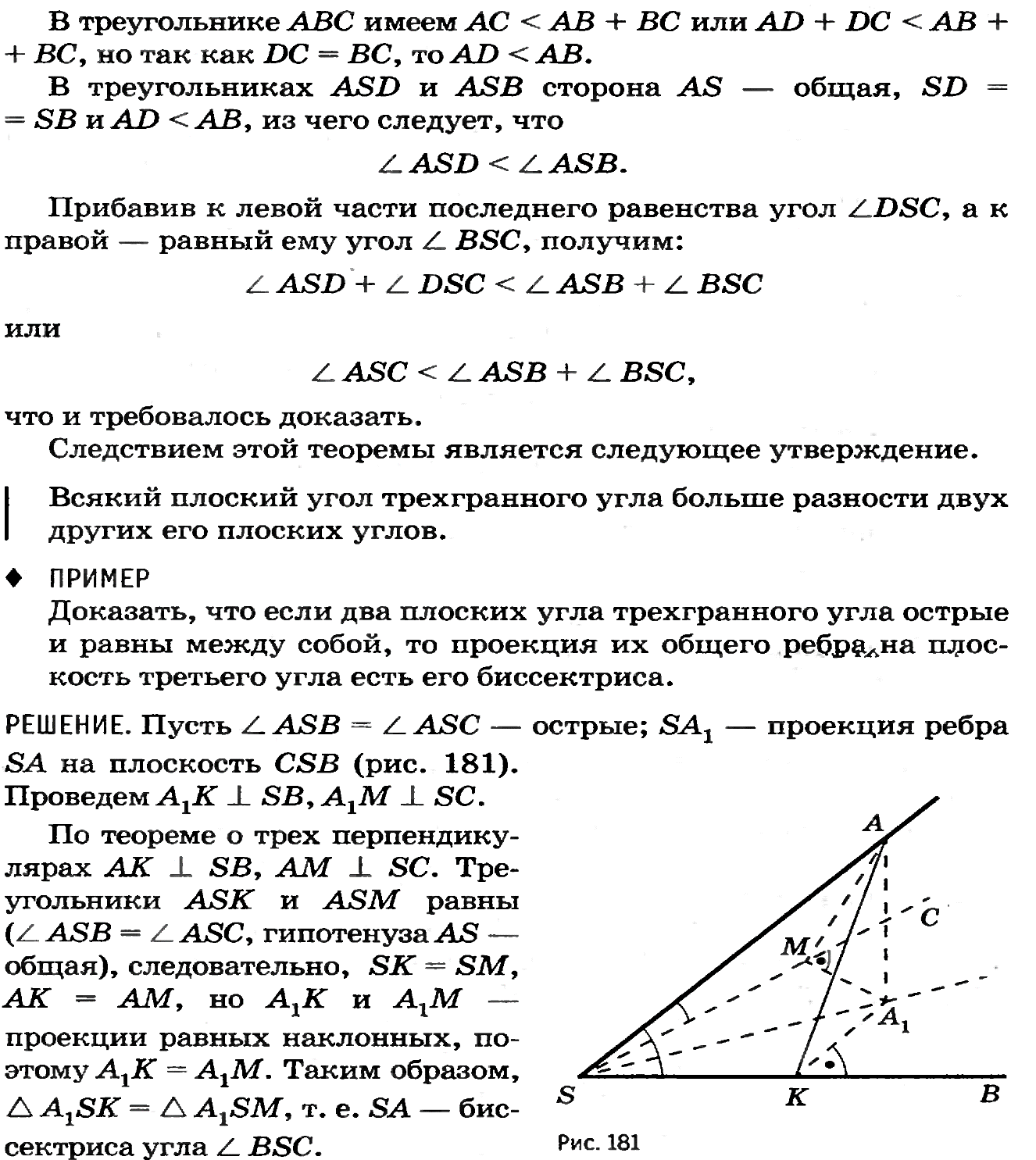 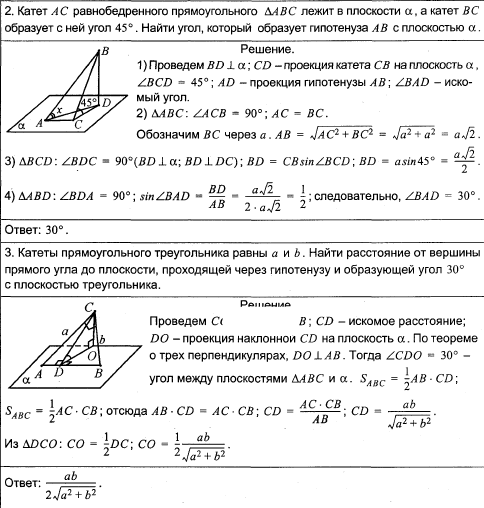 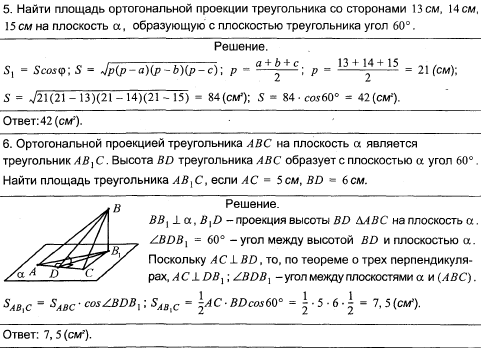 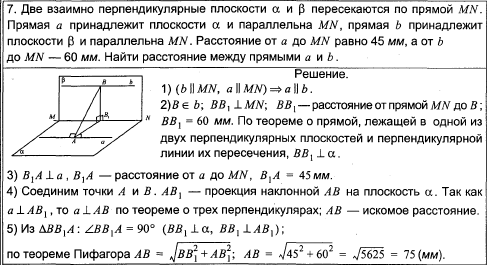 